DIRECCION ACADEMICA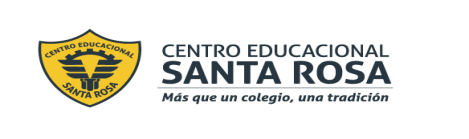 Departamento de Lengua y LiteraturaRespeto – Responsabilidad – Tolerancia – ResilienciaEstimado EstudianteTe invitamos a realizar esta guía de Evaluación de contenidos de guías anteriores, es importante que leas atentamente las instrucciones que te indicamos a continuación.INSTRUCCIONES Lee atentamente toda la GuíaDebes responder en la misma guía, sé cuidadoso al responder(recuerda que debes descargarla en tu escritorio,    luego responderla y finalizar guardando los cambios realizados)  En caso de no contar con un computador, por favor anotar las respuestas en una hoja (cuaderno y/o blanca), tomarle una fotografía y enviarla al correo indicado en el siguiente punto.Una vez terminada la Guía debes enviarla al siguiente correo electrónico(lenguajecestarosa20@gmail.com)Debes indicar en el Asunto tu nombre y curso, para que cada profesora vea y revise tu guíaPlazo máximo de entrega: 06 de abril a la 18:00 hrs.ACTIVIDAD 1:  Modelos de organización de párrafos (6 Puntos)¿Cuál es el modelo de organización que predomina en cada texto?Modelo de organización: _______________________________________________Modelo de organización: __________________________________________________________Modelo de organización: _______________________________________________________Modelo de organización: ____________________________________________________Modelo de organización: ______________________________________________________Modelo de organización:___________________________________________________ACTIVIDAD 2: Estructura del discurso expositivo. (8 Puntos)Lee el siguiente texto y responde a las preguntas que siguen a continuación. ACTIVIDAD 3: Escritura de un texto expositivo (36 Puntos)Investiga sobre algún lugar turístico en el que hayas estado, para escribir un texto expositivo en el que lo publicites, describiendo sus atractivos e invitando al público a visitarlo.Instrucciones:Utiliza el mismo tipo y tamaño de letra de esta guía (Times New Roman, 12)La extensión debe ser de mínimo tres párrafos y máximo una páginaPuedes utilizar imágenes sí así lo deseas. (No es obligatorio)Utiliza a lo menos 4 formas básicas del texto expositivo (Definición, descripción, caracterización, narración, comentario)Escribe usando a lo menos dos modelos de organización de la información (problema-solución, causa-consecuencia, enumeración descriptiva, secuencia temporal, comparación o contraste)Recuerda seguir la macroestructura de este tipo de texto (Introducción, desarrollo, conclusión) Lee la lista de cotejo que evaluará tu tarea, para poder cumplir con todos los criterios. 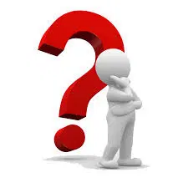 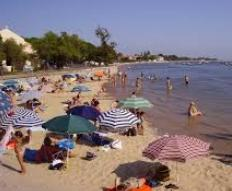 Escribe tu texto aquí:Problema - solucióncausa-consecuenciaenumeración descriptivaSecuencia temporalcomparación o contraste“Contábamos con pocos alimentos por lo que Javier Carrera, el jefe de la expedición, nos pidió ser lo más racionales con el consumo de víveres. Tras cuatro días de viaje llegamos hasta un riachuelo desde donde pudimos ver la salida del cajón cordillerano, con lo cual el alma nos volvió al cuerpo. Fueron pocas horas las que nos tomó llegar hasta la caseta de los guardabosques donde pudimos avisar que estábamos sanos y salvos.”La molécula de ADN está formada por una doble hélice, es decir, dos largos hilos (de 180 cm de largo en el hombre) perfectamente enrollados. Cada hilo se construye a partir de una secuencia de cuatro bases nucleicas: adenina (A), guanina (G), citosina (C) y tinina (T), las cuales representan las letras moleculares del mensaje genético (A.G.C.T.)”.“¿Qué hacer para ser feliz? Busque en su interior un camino propio, el cual lo llevará a un genuino y auténtico camino consigo mismo. Esa autenticidad y humanidad, usted verá, no es solo un logro solitario, sino que un cambio que los demás, aún sin quererlo le ayudaron a forjar”.“La cultura afroamericana es el resultado de un proceso sociocultural e histórico llamado ‘hibridación’, vale decir, de mezcla étnica y cultural de larga data. A diferencia de lo ocurrido en el mestizaje amerindio, los negros traídos de África no fueron institucional ni menos masivamente evangelizados. La causa de ello: no eran considerados como humanos sino como animales de trabajo. El resultado fue que los negros debieron auto educarse, auto instruyéndose acerca del idioma, la religión y otros asuntos, los cuales adaptaron a su cosmovisión, tomando los elementos que ella les permitiera seleccionar y amasándolos en el seno de una cultura en construcción. Consecuencia de ello es la música afroamericana en general y el blues y el jazz, en particular”.“Algunos críticos describen a un buen músico de jazz como un experto ajedrecista. Su inteligencia musical debe permitirle manejar las variables controlables:  básicamente la partitura y su respectivo instrumento. Frente a estos elementos están las variables no controlables: la improvisación de los ‘solos’ que sus compañeros hacen durante la sesión”.“¿Toda afirmación tiene un sentido? Por cierto que no. Si elegimos palabras con un sentido muy preciso y las juntamos según las estrictas reglas de la gramática, el resultado puede ser un completo disparate. Por ejemplo, es bien difícil encontrarle significado a la frase El agua es triangular, sin embargo, no todos los absurdos son tan evidentes, y con frecuencia una afirmación que a primera vista parece muy cuerda, al ser analizada con más rigor resulta carente de sentido .”“Muchos siglos atrás pequeños grupos humanos abandonaron las costas de Asia para introducirse en las inmensidades del océano Pacífico, descubriendo y colonizando algunas de las islas más remotas del mundo. Uno de estos grupos se transformó en lo que hoy conocemos como polinesios, nombrados así, siglos más tarde por los exploradores europeos.Las investigaciones arqueológicas, lingüísticas, antropológicas y físicas sugieren que los antepasados de los polinesios viajaron desde algún punto en el sureste de Asia, pasando por las islas de la Melanesia en dirección oriente por un período de varias generaciones. Las islas de la Melanesia ya estaban habitadas por grupos de humanos de tez oscura, de rasgos físicos y culturales muy distintos a los polinesios ancestrales. Pero fueron grupos polinesios los que nuevamente levantaron velas para descubrir y colonizar el vasto territorio del pacífico oriental, llegando a las islas Tonga allá por el año 1500 a.C. Durante los siguientes 2000 años sus descendientes colonizaron el resto de la Polinesia y visitaron hasta casi el último y más diminuto pedazo de tierra dentro del triángulo formado por las islas de Hawái, Nueva Zelandia y Pascua.Estos grandes viajes fueron posibles gracias a sus excelentes embarcaciones. La mayoría de ellos fueron realizados probablemente con canoas dobles, como aquellas observadas por Cook en 1774 en las de la Sociedad”Culturas de Chile, PrehistoriaÌTEMES A EVALUARValorValorValorValorÌTEMES A EVALUAR12341. El título es creativo y acorde al contenido.2. La introducción presenta de manera acotada y coherente el tema.3.El desarrollo progresa temáticamente de modo coherente.4. La conclusión sintetiza o da respuesta a la problemática inicial.5. Se utiliza, al menos, 4 de las 5 formas básicas del texto expositivo.6. Se utilizan, al menos, 2 modelos de organización de párrafos en el texto.7. Ortografía: Acentual, literal y puntual (-1 Punto. cada 3 faltas)8. Redacción: Coherencia y cohesión (-1 Punto. cada 2 faltas)9. Presentación en fecha señalada.Puntaje total: 36 puntosPuntaje total: 36 puntosPuntaje total: 36 puntosPuntaje total: 36 puntosPuntaje total: 36 puntosPuntaje logrado:Puntaje logrado:Puntaje logrado:Puntaje logrado:Puntaje logrado: